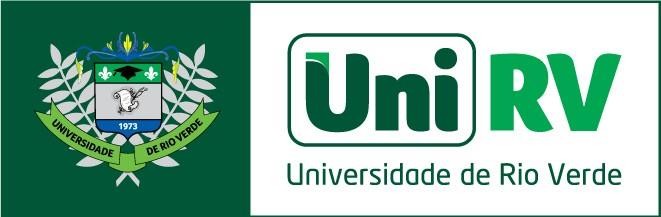 ANEXO II- REQUERIMENTO DE MATRÍCULAPROCESSO SELETIVO DE TRANSFERÊNCIA EXTERNA- MEDICINA 2021/2CONFIRMAÇÃO TRANSFERÊNCIA EXTERNAEu,, acadêmico(a) do curso de Medicina – Faculdade/Universidade , declaro ter lido e estar de acordo com as normas do Edital de Processo Seletivo de Transferência Externa de Medicina 2021/2, confirmo o INTERESSE na Transferência para a vaga conforme aprovação no Processo Seletivo de Transferência Externa do curso de Medicina – Câmpus , sem possibilidade de cancelamento da mesma no segundo semestre de 2021, e estar ciente que estou sujeito(a) às adaptações curriculares necessárias._________________________________________________________Assinatura do acadêmico(a)